Who I am “Word Cloud”										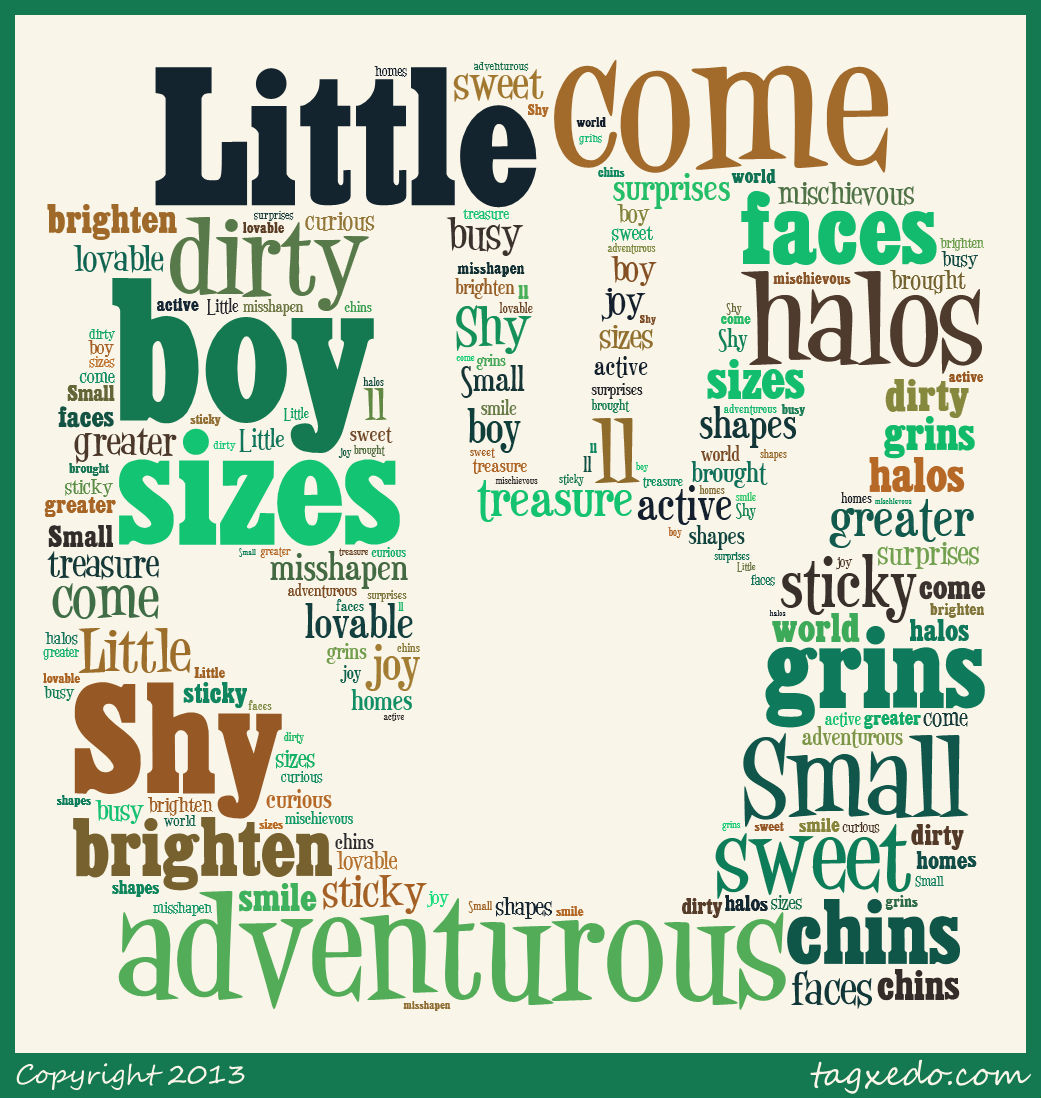 Students will create a simple word cloud about themselves. Students will type 3 short paragraphs about themselves in word. In this paragraph you will want to talk about the following (Make sure to use words that describe you)Paragraph 1 - You and your familyParagraph 2 – You and your hobbies, interests, and likesParagraph 3 – What you want to be when you grow upOpen up a word cloud website www.tagxedo.comwww.wordle.net   (will need Java installed on your computer to generate)www.tagul.comwww.worditout.comCopy the paragraphs and paste them in the create window of one of these websitesManipulate until you have one that you like. Make sure you play around with the size, type and color of textWhen you have something that you are happy with you will then save it as a jpeg and then upload it to your website under the “Who am I” page. Print a copy of your word cloud with a copy of the 3 paragraphs and turn them in.Example word clouds using Abraham Lincoln’s “Gettysburg Address”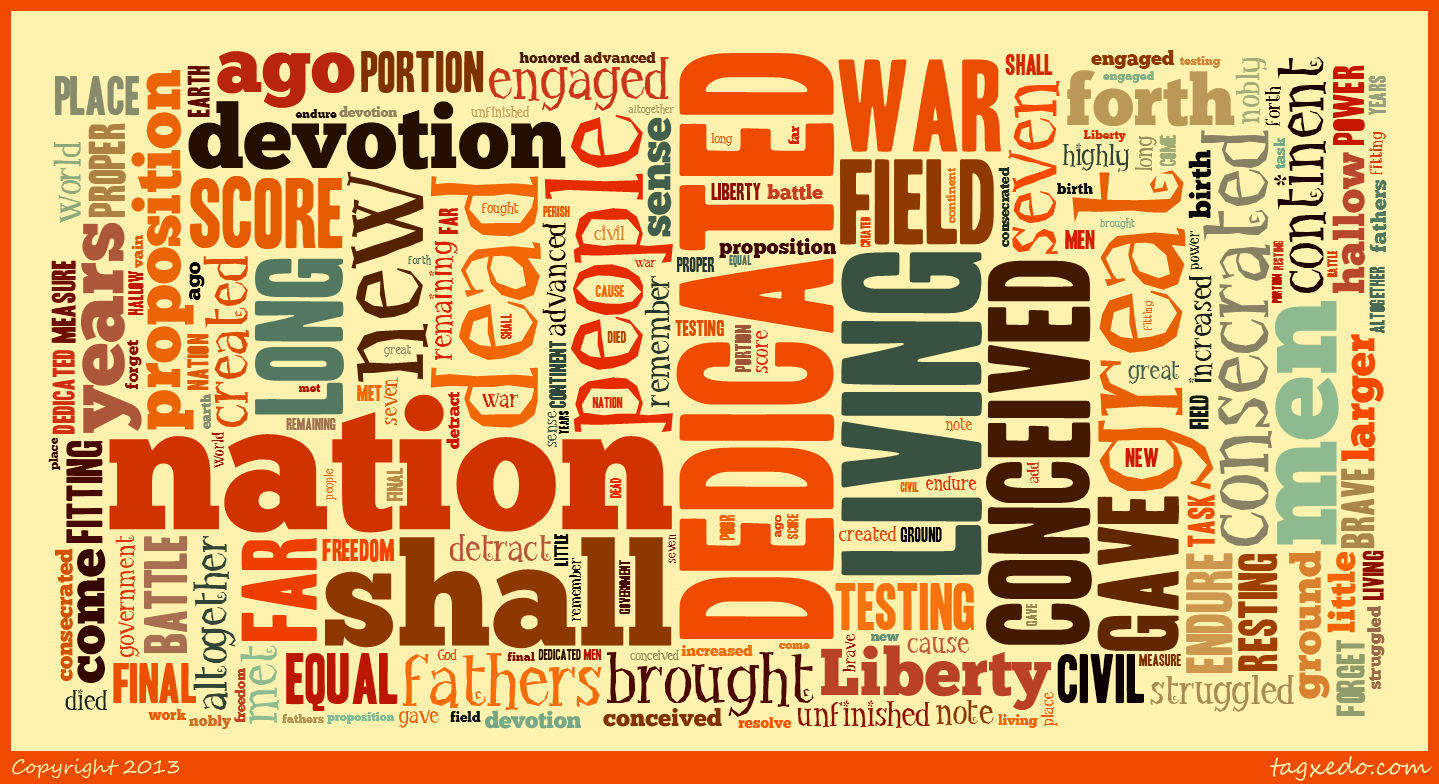 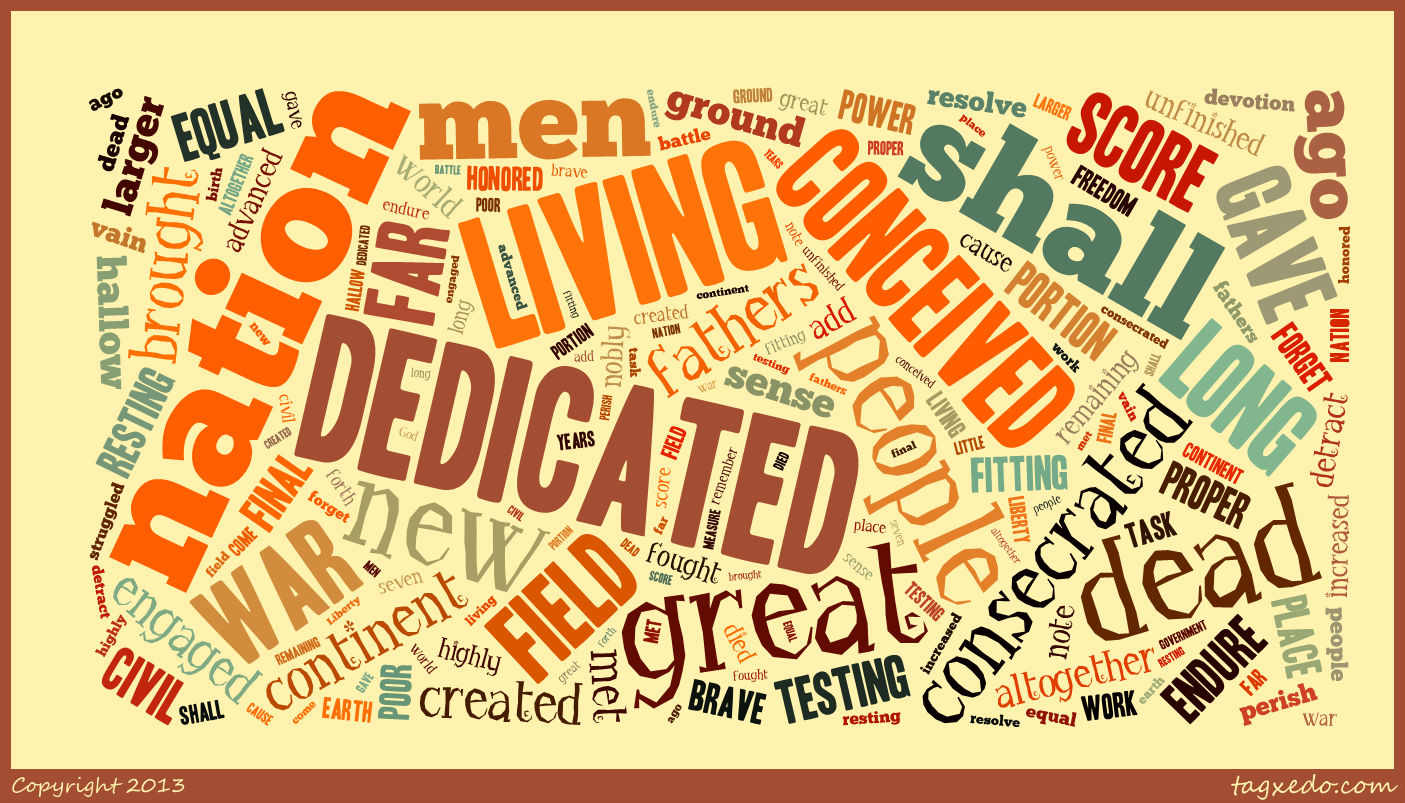 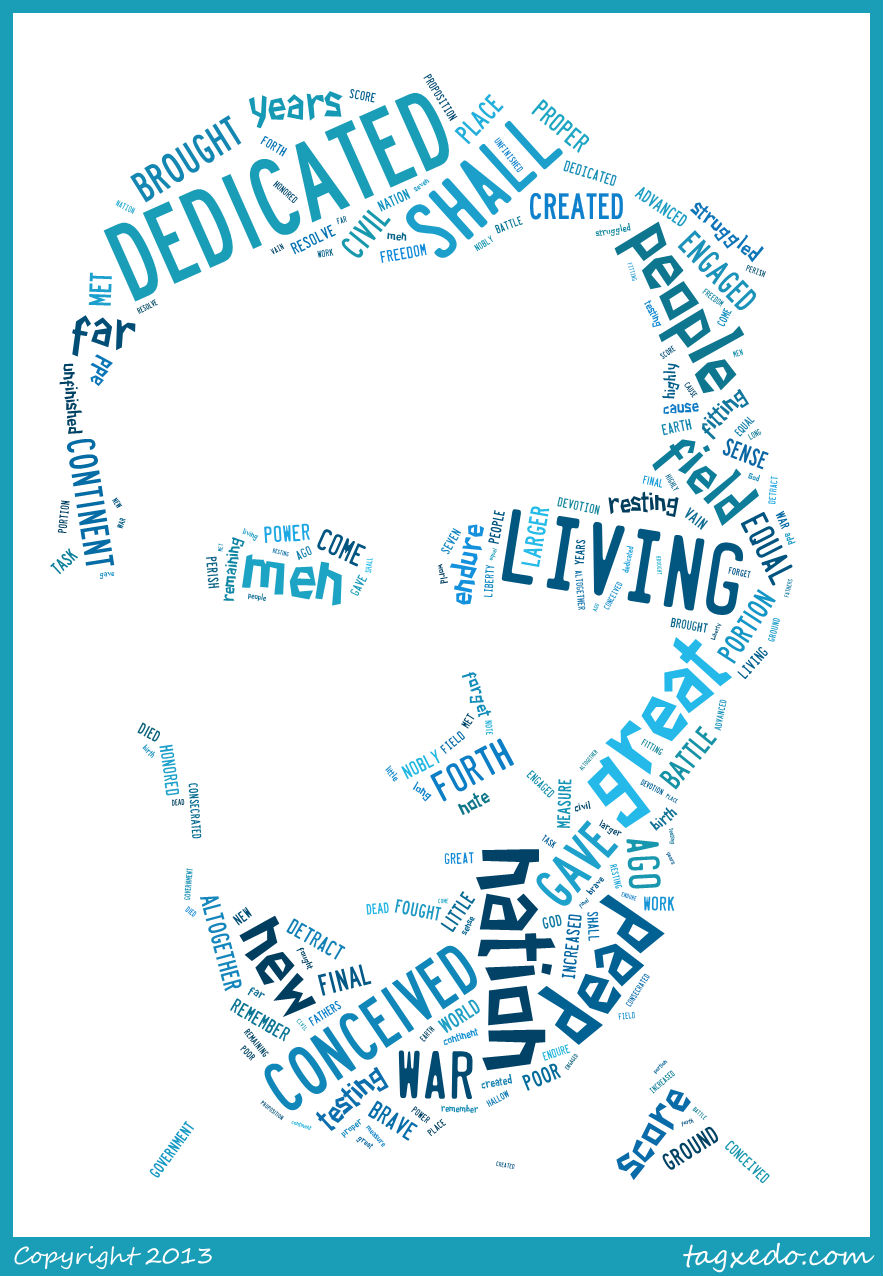 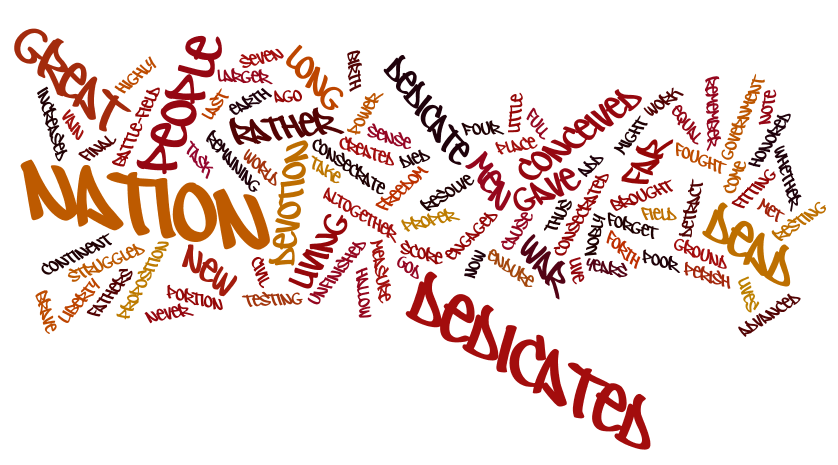 Get a good gradeParagraph 1 – About you and your family5Paragraph 2 – You and your hobbies, interests, and likes5Paragraph 3 – What you want to be when you grow up5Created a word cloud on one of the above websites5Uploaded the word cloud to their website under the “Who am I” page, publish,  print a copy of your paragraphs and word clouds in color an turn in.5TOTAL   X 250